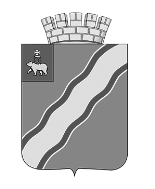 ДУМА КРАСНОКАМСКОГО ГОРОДСКОГО ОКРУГАПЕРМСКОГО КРАЯРЕШЕНИЕ					          	                                                 №  О внесении изменений в прогнозный план приватизации муниципального имущества Краснокамского городского округа на 2019 год, утвержденный решением Краснокамскойгородской Думы от 24.10.2018 № 33В соответствии с Федеральными законами от 06 октября 2003 г. № 131-ФЗ «Об общих принципах организации местного самоуправления в Российской Федерации», от 21 декабря 2001 г. № 178-ФЗ «О приватизации государственного и муниципального имущества», от 22 июля 2008 г. № 159-ФЗ «Об особенностях отчуждения недвижимого имущества, находящегося в государственной или муниципальной собственности и арендуемого субъектами малого и среднего предпринимательства, и о внесении изменений в отдельные законодательные акты Российской Федерации»Дума Краснокамского городского округа РЕШАЕТ:1. Внести в прогнозный план приватизации муниципального имущества Краснокамского городского округа на 2019 год, утвержденный решением Краснокамской городской думы Пермского края I созыва от 24 октября 2018 г.   № 33 (в редакции решений Краснокамской городской Думы от 27.02.2019 № 19, от 29.05.2019 № 78), следующие изменения:1.2. Позиции 2, 12, 13, 14 изложить в следующей редакции:1.3. Изложить строки «Итого» в следующей редакции: 2. Решение подлежит опубликованию в специальном выпуске «Официальные материалы органов местного самоуправления Краснокамского городского округа» газете «Краснокамская звезда».3. Контроль за исполнением решения возложить на комиссию по экономике, бюджету и налогам Думы Краснокамского городского округа (Д.В. Теплов).№НаименованиеАдресПлощадьКадастровый    номерОбреме   ненияОриентиро вочная стоимость продажи   тыс. руб. с учетом НДСОриентиро вочная дата продажи2Нежилое здание (гараж), площадью 23,60 кв.м Пермский край, г. Краснокамск, Пушкина, ГСК 51, бокс 23523,60 59:07:0010705:1111нет153 квартал 2019ФЗ-17812Помещение, назначение: нежилое, этаж № 1 (гараж)Пермский край г.Краснокамск, пр. Маяковского, д.1166,1059:07:0010610:273нет2003 квартал 2019ФЗ-17813Помещение, назначение: нежилое, этаж № 1(гараж)Пермский край г.Краснокамск, пр. Маяковского, д.1166,7059:07:0010610:271нет2003 квартал 2019ФЗ-17814Помещение, назначение: нежилое, этаж № 1(гараж)Пермский край г.Краснокамск, пр. Маяковского, д.1167,9059:07:0010610:274нет2003 квартал 2019ФЗ-178Доход от продажи имущества тыс. руб. ФЗ-17846 274,5Доход от продажи имущества тыс. руб. ФЗ-159 с учетом прошлых периодов1855,4Доход от продажи земельных участков под объектами тыс. руб.6 479,6ИТОГО:54 609,5Глава городского округа – глава администрации Краснокамского городского округа                                           И.Я. БыкаризПредседатель ДумыКраснокамского городского округа                                              Ю.М. Трухин